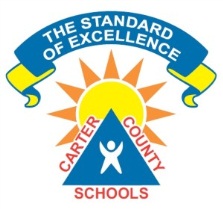 Questions to PonderWhat are the most important events in the section you read? What makes them so important?What details would you want others to tell you? What questions might appear on an exam about this section you read? What might be a good essay topic for this section of the story?Chapter ____ Strategy AssignmentThoughts about this chapterNOTES